Просьба принять к сведению, что Документ C19/70 также подписали следующие страны: Республика Армения, Азербайджанская Республика, Кыргызская Республика и Республика Узбекистан.______________СОВЕТ 2019
Женева, 10–20 июня 2019 года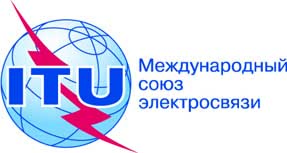 Пункт повестки дня: PL 1.1Исправление 1
к Документу C19/70-RПункт повестки дня: PL 1.111 июня 2019 годаПункт повестки дня: PL 1.1Оригинал: русскийЗаписка Генерального секретаряЗаписка Генерального секретаряВКЛАД РОССИЙСКОЙ ФЕДЕРАЦИИ, РЕСПУБЛИКИ АРМЕНИИ, АЗЕРБАЙДЖАНСКОЙ РЕСПУБЛИКИ, КЫРГЫЗСКОЙ РЕСПУБЛИКИ И РЕСПУБЛИКИ УЗБЕКИСТАНВКЛАД РОССИЙСКОЙ ФЕДЕРАЦИИ, РЕСПУБЛИКИ АРМЕНИИ, АЗЕРБАЙДЖАНСКОЙ РЕСПУБЛИКИ, КЫРГЫЗСКОЙ РЕСПУБЛИКИ И РЕСПУБЛИКИ УЗБЕКИСТАНПРЕДЛОЖЕНИЯ ПО ПЕРЕСМОТРУ РЕЗОЛЮЦИИ 1332 (ИЗМЕНЕННАЯ С16)ПРЕДЛОЖЕНИЯ ПО ПЕРЕСМОТРУ РЕЗОЛЮЦИИ 1332 (ИЗМЕНЕННАЯ С16)